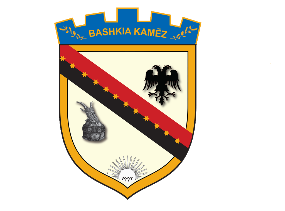 REPUBLIKA E SHQIPËRISËBASHKIA KAMËZNr.4486/3 prot.							             Kamëz, më 14.06. 2023NJOFTIM MBI REZULTATET E VERIFIKIMIT PARAPRAK PËR NGRITJE NË DETYRËPRANIM NË SHËRBIMIN CIVIL NË KATEGORINË E ULET DREJTUESE.LLOJI I DIPLOMES: “SHKENCA SHOQERORE”, NIVELI MINIMAL I DIPLOMES “MASTER SHKENCOR”.Në zbatim te ligjit 152/2013 “Për nëpunësin civil”, i ndryshuar, si dhe të Kreut II, të Vendimit Nr. 242, datë 18/03/2015, të Këshillit të Ministrave, “Për plotësimin e vendeve të Lira në kategorinë e ulët dhe të mesme drejtuese”, Drejtoria e Burimeve Njerëzore në Bashkinë Kamez, në përfundim të verifikimit paraprak të kandidatëve, për përmbushjen e kushteve të ngritjes në detyrë, pranimit në shërbimin civil dhe kërkesave të veçanta të shpallura në shpalljen për konkurim, njofton se për pozicionin, Pergjegjes  Projektesh. kategoria e pagës III- a, Bashkia Kamez , kandidati e kualifikuar për të vazhduar fazën e dytë të konkurimit eshte :Mevlud Shehu Testimi me shkrim do të zhvillohet në datën 19.06.2023 ora 10:00, në ambientet e salles se Këshillit Bashkiak, Bashkia Kamez.BASHKIA KAMEZDREJTORIA E BURIMEVE NJEREZORE